BO’SH O’ZLASHTIRUVCHILAR BILAN ISHLASHREJASIBO’SH O’ZLASHTIRUVCHI O’QUVCHILAR HAQIDA MA’LUMOT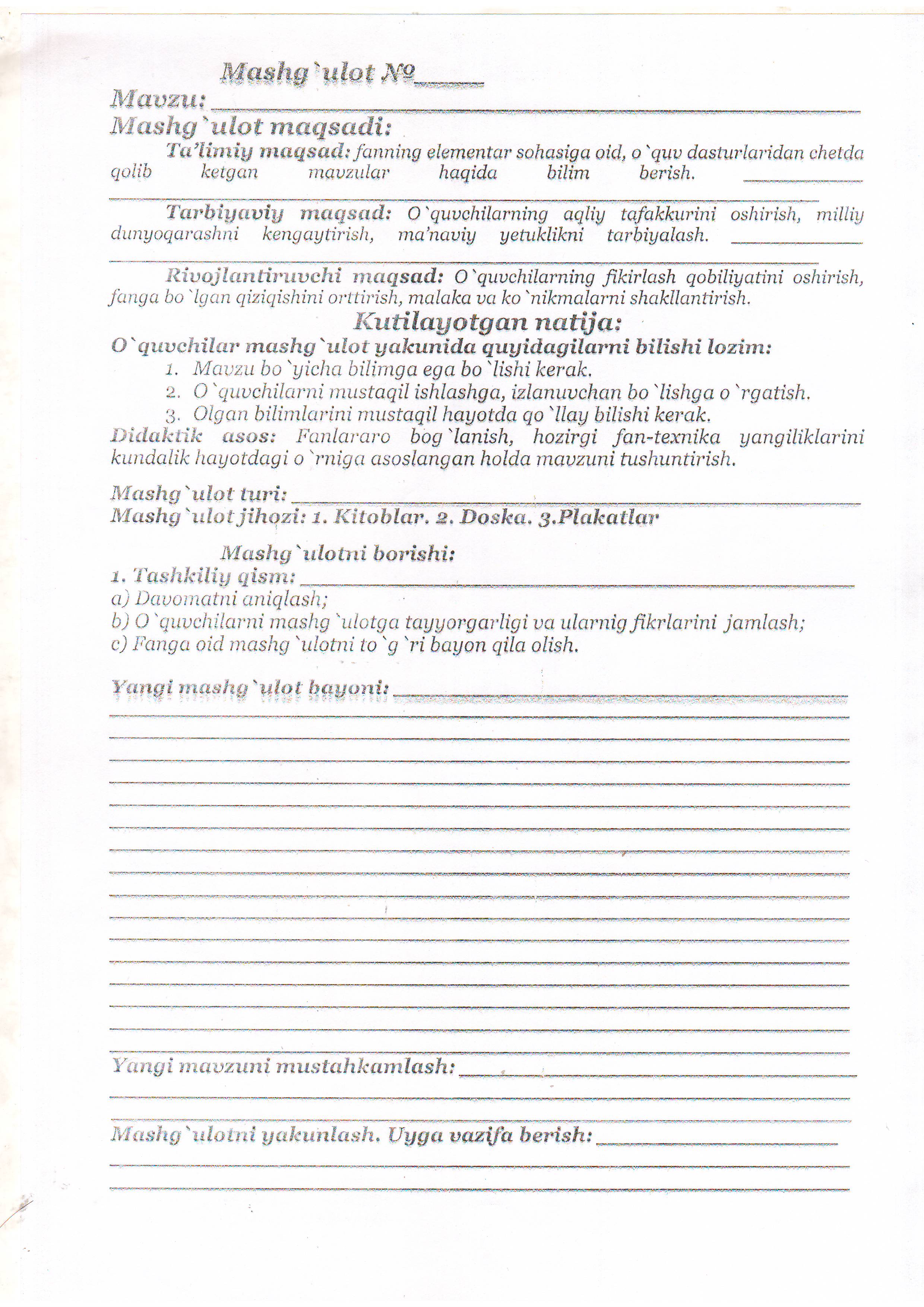 BO’SH O’ZLASHTIRUVCHI O’QUVCHILAR SAMARADORLIGI BO’SH O’ZLASHTIRUVCHI O’QUVCHILAR SAMARADORLIGI BO’SH O’ZLASHTIRUVCHI O’QUVCHILAR SAMARADORLIGI BO’SH O’ZLASHTIRUVCHI O’QUVCHILAR SAMARADORLIGI O’tilgan mashg’ulotlar T/rQilinadigan ishlar mazmuniMuddati Mas’ul shaxs1Alohida suhbat o’tkazish orqali ulgurmaslik sababini aniqlashHar kuni Fan o`qituvchilari2A’lochi o’quvchilarga biriktirishOktabr Fan o`qituvchilari3Qo’shimcha topshiriq berishBo’sh vaqtdaFan o`qituvchilari4Darslarda alohida-alohida topshiriq berishDarsdaFan o`qituvchilari5O’zlari qiziqqan yo’nalish bo’yicha topshiriq berishYil davomidaFan o`qituvchilari6Test orqali o’quvchilar bilimidagi bo’shliqni to’ldirishHar chorakdaFan o`qituvchilariT/rF.I.SHSinfi  Tug’ilgan sanaManzili12345678910111213141516171819202122T/rF.I.SHSinfi I chorak I chorak I chorak I chorak I chorak I chorak I chorak I chorak I chorak I chorak Farqi +  - T/rF.I.SHSinfi Chorak boshida samaradorlikChorak oxirida samaradorlikFarqi +  - 12345678910111213141516171819202122T/rF.I.SHSinfi II chorak II chorak II chorak II chorak II chorak II chorak II chorak II chorak II chorak II chorak Farqi +  - T/rF.I.SHSinfi Chorak boshida samaradorlikChorak oxirida samaradorlikFarqi +  - 12345678910111213141516171819202122T/rF.I.SHSinfi III chorak III chorak III chorak III chorak III chorak III chorak III chorak III chorak III chorak III chorak Farqi +  - T/rF.I.SHSinfi Chorak boshida samaradorlikChorak oxirida samaradorlikFarqi +  - 12345678910111213141516171819202122T/rF.I.SHSinfi IV chorak IV chorak IV chorak IV chorak IV chorak IV chorak IV chorak IV chorak IV chorak IV chorak Farqi +  - T/rF.I.SHSinfi Chorak boshida samaradorlikChorak oxirida samaradorlikFarqi +  - 12345678910111213141516171819202122№O’quvchilarning ismi - sharifiSana Mavzular№O’quvchilarning ismi - sharifiSana Mavzular1234567891011121314151617181920212223242526